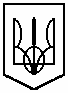 Комунальний   заклад   освіти«Спеціалізована   середня   загальноосвітня   школа  №142еколого-економічного   профілю»Дніпропетровської  міської   радиПротокол №1 засідання предметно-методичної комісії вчителів суспільно-гуманітарного профілю  15 вересня 2015 рокуПрисутні: 9  вчителівГолова: Біліченко С.П.Секретар: Касьяненко Н.В.Порядок деннийОпрацювання інструктивно-методичного листа МОН УкраїниАналіз роботи за минулий 2014-2015 навчальний рік.Підсумки участі в олімпіадах, конкурсах, ДПА, ЗНО.Обговорення навчальних планів, програм, підручників;  календарно-тематичне планування на 2015-2016 навчальний рік.Структура науково-методичної роботи, обговорення та затвердження плану роботи ПМК на 2015-2016 навчальний рік.Участь школи в експерименті «Формування гармонійно досконалої особистості учня у сучасному середовищі загальноосвітнього навчального закладу».Слухали:Керівника ПМК Біліченко С.П., яка ознайомила присутніх із методичними рекомендаціями Міністерству освіти і науки, молоді та спорту Від 26.06.15       №  1/9-305	Загальні методичні рекомендації щодо організації навчально-виховного процесу  5-9 класах загальноосвітніх навчальних закладів, а також новими  програмами для 7 класу.Біліченко С.П. зробила аналіз роботи за минулий навчальний рік,  вказала пріоритетні напрямки у викладанні предметів суспільно-гуманітарного циклу у нинішньому навчальному році; роботу над шкільним експериментом «Формування гармонійно досконалої особистості учня у сучасному освітньому середовищі загальноосвітнього навчального закладу».Біліченко С.П.  проаналізувала результат участі в олімпіадах, конкурсах, ДПА, ЗНО.Були дані рекомендації та поради щодо календарного планування уроків.Ухвалили:У своїй роботі керуватися нормативними документами, зокрема «Загальними методичними рекомендаціями щодо організації навчально-виховного процесу у п’ятих класах загальноосвітніх навчальних закладів» 26.06.15     №  1/9-305;  ДОІППО щодо викладання предметів суспільно-гуманітарного циклу, програми для 5-7 класу, 8-9 класів, 10-11 класівПлануючи роботу, врахувати завдання  над обласною педагогічною проблемою  «Креативна освіта  - для розвитку інноваційної особистості».Врахувати завдання школи при роботі над експериментом «Формування гармонійно досконалої особистості учня у сучасному середовищі загальноосвітнього навчального закладу».Взяти за основу викладання досвід роботи А.Фасолі, О.Пометун, В.Федоренко, Турчик Н.А, Щоголева І.Б., Богданова Л.Н.Звернути увагу на недоліки в результатах ЗНО, ДПА та прагнути до покращення результатів.Затвердити план предметно-методичної комісії вчителів суспільно-гуманітарного профілю на 2015-2016 навчальний рік.